Publicado en Madrid el 22/06/2022 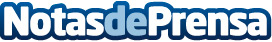 Uanataca y Evicertia conforman el primer ecosistema 360º de servicios SaaS de confianza digital en IberoaméricaLa combinación de ambas compañías, tras su reciente integración en el grupo Namirial, permite ofrecer a organizaciones, empresas y autónomos las soluciones de identidad digital, servicios electrónicos de confianza y comunicación certificada de manera conjuntaDatos de contacto:Jesus Martinez667456989Nota de prensa publicada en: https://www.notasdeprensa.es/uanataca-y-evicertia-conforman-el-primer Categorias: Nacional Finanzas Telecomunicaciones E-Commerce Recursos humanos http://www.notasdeprensa.es